Міністерство освіти і науки УкраїниІнститут української мови НАН УкраїниНіжинський державний університет імені Миколи ГоголяКафедра української мови та методики її навчання 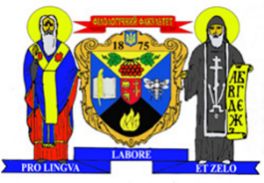 ШАНОВНІ КОЛЕГИ!Запрошуємо вас до дистанційної участіУ ВСЕУКРАЇНСЬКИХ ГРИЩЕНКІВСЬКИХ ЧИТАННЯХ–2021,які відбудуться 7 жовтня 2021 рокув Ніжинському державному університеті імені Миколи ГоголяТематичні напрямки:Науковий доробок академіка А. П. Грищенка.Українська мова в соціокультурному просторі.Проблеми історичної граматики української мови.Лексика та фразеологія української мови в контексті сучасних лінгвістичних парадигм.Актуальні питання сучасної граматики.Лінгвістична інтерпретація тексту.Сучасний освітній простір: проблеми та перспективи.Можлива публікація статей у фахових виданнях НДУ імені Миколи Гоголя – наукових збірниках «Література та культура Полісся» («Філологічні науки») та «Наукові записки» («Психолого-педагогічні науки»), проіндексованих у наукометричній базі даних Index Copernicus International. Вимоги до оформлення статей розміщено на сайті університету http://lkp.ndu.edu.ua/index.php/polissia/about/submissions  Умови участі в конференції:Для участі в конференції необхідно до 30 вересня 2021 року надіслати електронною поштою заявку, у якій зазначити прізвище, ім’я, по батькові; науковий ступінь і вчене звання; місце роботи й посаду; тематичний напрямок і тему доповіді; контактну інформацію: поштову адресу, електронну адресу та номер мобільного телефону.Учасники конференції отримують електронну програму та електронний сертифікат.Організаційний внесок у сумі 70 грн. для учасників, які бажають отримати паперовий примірник програми та сертифікат, просимо надсилати на картку Приватбанку 4149 4390 4407 4676 (Тетяна). Паперовий примірник програми та сертифікат надішлемо післяплатою через «Нову пошту».Контактна інформація оргкомітету:Адреса: 16602, м. Ніжин, вул. Графська, 2, Ніжинський державний університет імені Миколи Гоголя, кафедра української мови та методики її навчання. Заявки для участі в конференції просимо надсилати Пугач Валентині Миколаївні (е-mail: puga4@i.ua; тел.: 098 950 54 11 та 093 143 01 12).ЗАЯВКАдля участі у Всеукраїнських Грищенківських читаннях–2021Прізвище, ім’я, по батькові  _______________________________________________Науковий ступінь і вчене звання ___________________________________________Місце роботи й посада ___________________________________________________Тематичний напрямок  ___________________________________________________Тема доповіді  __________________________________________________________Контактна інформація: поштова адреса _________________________________________________________електронна адреса  ______________________________________________________номер мобільного телефону  ______________________________________________